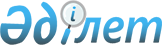 Қарабалық ауданының аумағында сайлау учаскелерін құру туралы
					
			Күшін жойған
			
			
		
					Қостанай облысы Қарабалық ауданы әкімінің 2014 жылғы 27 ақпандағы № 4 шешімі. Қостанай облысының Әділет департаментінде 2014 жылғы 20 наурызда № 4522 болып тіркелді. Күші жойылды - Қостанай облысы Қарабалық ауданы әкімінің 2017 жылғы 27 наурыздағы № 3 шешімімен      Ескерту. Күші жойылды - Қостанай облысы Қарабалық ауданы әкімінің 27.03.2017 № 3 шешімімен (алғашқы ресми жарияланған күнінен кейін күнтізбелік он күн өткен соң қолданысқа енгізіледі).

      "Қазақстан Республикасындағы сайлау туралы" Қазақстан Республикасының 1995 жылғы 28 қыркүйектегі Конституциялық Заңының 23-бабына сәйкес, аудандық сайлау комиссиясымен келісе отыра ШЕШІМ ҚАБЫЛДАДЫ:

      1. Қарабалық ауданының аумағында сайлау учаскелері қосымшаға сәйкес құрылсын.

      2. Қарабалық ауданы әкімінің 2011 жылғы 15 қарашадағы № 16 "Қарабалық ауданының аумағында сайлау учаскелерін құру туралы" шешімінің (Нормативтік құқықтық актілерді мемлекеттік тіркеу тізілімінде № 9-12-168 тіркелген, 2011 жылғы 22 қарашада аудандық "Айна" газетінде жарияланған) күші жойылды деп танылсын.

      3. Осы шешімнің орындалуын бақылау "Қарабалық ауданы әкімінің аппараты" мемлекеттік мекемесінің басшысына жүктелсін.

      4. Осы шешім алғашқы ресми жарияланған күнінен кейін күнтізбелік он күн өткен соң қолданысқа енгізіледі.



      КЕЛІСІЛДІ

      Қарабалық аудандық сайлау

      комиссиясының төрайымы

      ___________ Т. Салмина

 Қарабалық ауданының сайлау учаскелері      Сайлау учаскесі № 419

      Шекаралары: Тоғызақ ауылы.

      Сайлау учаскесі № 420

      Шекаралары: Белоглин ауылы.

      Сайлау учаскесі № 421

      Шекаралары: Научный ауылы.

      Сайлау учаскесі № 422

      Шекаралары: Святослав ауылы.

      Сайлау учаскесі № 423

      Шекаралары: Станцион ауылы.

      Сайлау учаскесі № 424

      Шекаралары: Приурал ауылы.

      Сайлау учаскесі № 425

      Шекаралары: Фадеев ауылы.

      Сайлау учаскесі № 426

      Шекаралары: Шадықсай ауылы.

      Сайлау учаскесі № 427

      Шекаралары: Дальнее ауылы.

      Сайлау учаскесі № 428

      Шекаралары: Подгород ауылы.

      Сайлау учаскесі № 429

      Шекаралары: Қайрақ ауылы.

      Сайлау учаскесі № 430

      Шекаралары: Новотроицк ауылы.

      Сайлау учаскесі № 431

      Шекаралары: Аққұдық ауылы.

      Сайлау учаскесі № 432

      Шекаралары: Мағынай ауылы.

      Сайлау учаскесі № 433

      Шекаралары: Надеждинка ауылы.

      Сайлау учаскесі № 434

      Шекаралары: Жаңаауыл ауылы.

      Сайлау учаскесі № 435

      Шекаралары: Победа ауылы.

      Сайлау учаскесі № 436

      Шекаралары: Мағынай ауылы.

      Сайлау учаскесі № 437

      Шекаралары: Жамбыл ауылы.

      Сайлау учаскесі № 438

      Шекаралары: Бозкөл ауылы.

      Кіреді: нөмірі 2-ден 14-ке дейін жұп жағынан үйлермен, нөмірі 1-ден 11-ге дейін тақ жағынан үйлермен Шапай көшесі; нөмірі 2 үйімен Талапкер көшесі; нөмірі 2-ден 20-ға дейін жұп жағынан үйлермен, нөмірі 1-ден 31-ге дейін тақ жағынан үйлермен Карьерная көшесі; нөмірі 2-ден 14-ке дейін жұп жағынан үйлермен, нөмірі 1-ден 7-ге дейін тақ жағынан үйлермен Юбилейная көшесі; нөмірі 2, 4 жұп жағынан үйлермен, нөмірі 1-ден 7-ге дейін тақ жағынан үйлермен Новостройка көшесі; нөмірі 2-ден 20-ға дейін жұп жағынан үйлермен, нөмірі 1-ден 13-ке дейін тақ жағынан үйлермен Набережная көшесі; нөмірі 2-ден 10-ға дейін жұп жағынан үйлермен, нөмірі 1-ден 11-ге дейін тақ жағынан үйлермен Вокзальная көшесі; нөмірі 1, 3, 5, 7 үйлермен Студенческая көшесі; нөмірі 2, 4, 6, 8, 10, 12 үйлермен Амангельды көшесі; нөмірі 1, 3, 5, 7, 9 үйлермен Линейная көшесі; нөмірі 1, 3 үйлермен Труд көшесі.

      Сайлау учаскесі № 439

      Шекаралары: Бозкөл ауылы.

      Кіреді: нөмірі 2-ден 16-ға дейін жұп жағынан үйлермен, нөмірі 1-ден 19-ға дейін тақ жағынан үйлермен Волынов көшесі; нөмірі 2-ден 26-ға дейін жұп жағынан үйлермен, нөмірі 1-ден 13-ке дейін тақ жағынан үйлермен Николаев көшесі; нөмірі 4-тен 28-ге дейін жұп жағынан үйлермен, нөмірі 15-тен 53-ке дейін тақ жағынан үйлермен Советская көшесі; нөмірі 2-ден 18-ге дейін жұп жағынан үйлермен, нөмірі 1-ден 19-ға дейін тақ жағынан үйлермен Титов көшесі; нөмірі 2-ден 26-ға дейін жұп жағынан үйлермен, нөмірі 1-ден 17-ге дейін тақ жағынан үйлермен Гагарин көшесі; нөмірі 2-ден 46-ға дейін жұп жағынан үйлермен, нөмірі 1-ден 45-ке дейін тақ жағынан үйлермен Целинная көшесі; нөмірі 2-ден 42-ге дейін жұп жағынан үйлермен, нөмірі 1-ден 57-ге дейін тақ жағынан үйлермен Октябрьская көшесі; нөмірі 2-ден 24-ке дейін жұп жағынан үйлермен, нөмірі 1-ден 23-ке дейін тақ жағынан үйлермен Мир көшесі; нөмірі 2, 4, 6, 8, 10, 12, 14 үйлермен Ленин көшесі; нөмірі 2-ден 22-ге дейін жұп жағынан үйлермен, нөмірі 9-дан 21-ге дейін тақ жағынан үйлермен Разин көшесі; нөмірі 1-ден 15-ке дейін тақ жағынан үйлермен Калинин көшесі; нөмірі 2-ден 14-ке дейін жұп жағынан үйлермен, нөмірі 5-тен 13-ке дейін тақ жағынан үйлермен Озерная көшесі; нөмірі 6,8 жұп жағынан үйлермен, нөмірі 1-ден 7-ге дейін тақ жағынан үйлермен Совхозная көшесі; нөмірі 1-ден 11-ге дейін тақ жағынан үйлермен Советский қиылысы.

      Сайлау учаскесі № 440

      Шекаралары: Бозкөл ауылы.

      Кіреді: нөмірі 2-ден 32-ге дейін жұп жағынан үйлермен, нөмірі 1-ден 29-ға дейін, 39 тақ жағынан үйлермен Нечипуренко көшесі; нөмірі 4-тен 28-ге дейін жұп жағынан үйлермен, нөмірі 1-ден 23-ке дейін тақ жағынан үйлермен Железнодорожная көшесі; нөмірі 2-ден 18-ге дейін жұп жағынан үйлермен, нөмірі 1-ден 21-ге дейін тақ жағынан үйлермен Автогородок көшесі; нөмірі 2-ден 18-ге дейін жұп жағынан үйлермен, нөмірі 1-ден 25-ке дейін тақ жағынан үйлермен Просвещение көшесі; нөмірі 2-ден 6-ға дейін жұп жағынан үйлермен, нөмірі 1-ден 19-ға дейін тақ жағынан үйлермен Школьная көшесі; нөмірі 4,6,8 үйлермен Белоглинная көшесі; нөмірі 2-ден 16-ға дейін жұп жағынан үйлермен, нөмірі 1-ден 11-ге дейін тақ жағынан үйлермен Лесная көшесі; нөмірі 18-ден 52-ге дейін жұп жағынан үйлермен, нөмірі 1-ден 49-ға дейін тақ жағынан үйлермен Зеленая көшесі; нөмірі 1-ден 13а-ға дейін тақ жағынан үйлермен Советская көшесі; нөмірі 2, 3, 5, 7, 9 үйлермен Почтовый қиылысы; нөмірі 1, 2, 3, 5, 7 үйлермен Кольцевая көшесі.

      Сайлау учаскесі № 441

      Шекаралары: Талапкер ауылы.

      Сайлау учаскесі № 442

      Шекаралары: Саманы ауылы.

      Сайлау учаскесі № 443

      Шекаралары: Михайлов ауылы.

      Сайлау учаскесі № 444

      Шекаралары: Лесное ауылы.

      Сайлау учаскесі № 445

      Шекаралары: Светлое ауылы.

      Сайлау учаскесі № 446

      Шекаралары: Терентьев ауылы.

      Сайлау учаскесі № 447

      Шекаралары: Приречный ауылы.

      Сайлау учаскесі № 448

      Шекаралары: Қарабалық кенті.

      Кіреді: нөмірі 2-ден 22-ге дейін жұп жағынан үйлермен, нөмірі 1-ден 21-ге дейін тақ жағынан үйлермен Казахстанская көшесі; нөмірі 2-ден 24-ке дейін жұп жағынан үйлермен, нөмірі 1-ден 53-ке дейін тақ жағынан үйлермен Урожайная көшесі; нөмірі 27-ден 35, 47, 49-ға дейін тақ жағынан үйлермен, нөмірі 28-ден 32-ге дейін жұп жағынан үйлермен Гоголь көшесі; нөмірі 2-ден 42-ге дейін жұп жағынан үйлермен, нөмірі 1-ден 17-ге дейін тақ жағынан үйлермен Горький көшесі; нөмірі 27, 29 үйлермен Гагарин көшесі; нөмірі 6-дан 32-ге дейін жұп жағынан үйлермен, нөмірі 1-ден 13-ке дейін тақ жағынан үйлермен Титов көшесі; нөмірі 2а-дан 32-ге дейін жұп жағынан үйлермен, нөмірі 1-ден 21-ге дейін тақ жағынан үйлермен Фабричная көшесі; нөмірі 2-ден 10-ға дейін жұп жағынан үйлермен, нөмірі 1-ден 11-ге дейін тақ жағынан үйлермен Спортивная көшесі; нөмірі 1,3,5, үйлермен Строителей шағын ауданы; нөмірі 1,2,3,4, үйлермен Энергетиков көшесі; нөмірі 2-ден 14-ке дейін жұп жағынан үйлермен, нөмірі 1-ден 13-ке дейін тақ жағынан үйлермен Чехов көшесі.

      Сайлау учаскесі № 449

      Шекаралары: Қарақопа ауылы.

      Сайлау учаскесі № 450

      Шекаралары: Первомай ауылы.

      Сайлау учаскесі № 451

      Шекаралары: Өрнек ауылы.

      Сайлау учаскесі № 452

      Шекаралары: Лесное ауылы, Есенкөл ауылы.

      Сайлау учаскесі № 453

      Шекаралары: Қарабалық кенті.

      Кіреді: нөмірі 4-тен 18-ге дейін жұп жағынан үйлермен, нөмірі 7 тақ жағынан үйімен Мир көшесі; нөмірі 2-ден 62-ге дейін жұп жағынан үйлермен, нөмірі 1-ден 73-ке дейін тақ жағынан үйлермен Советская көшесі; нөмірі 2-ден 54-ке дейін жұп жағынан үйлермен, 1-ден 65-ке дейін тақ жағынан үйлермен Совхозная көшесі; нөмірі 2-ден 56-ға дейін жұп жағынан үйлермен, нөмірі 1-ден 55-ке дейін тақ жағынан үйлермен Пролетарская көшесі; нөмірі 2-ден 24-ке дейін жұп жағынан үйлермен, нөмірі 1-ден 17-ге дейін тақ жағынан үйлермен Киров көшесі; нөмірі 2-ден 28-ге дейін жұп жағынан үйлермен, 1-ден 33-ке дейін тақ жағынан үйлермен Амангельды көшесі; нөмірі 2а-дан 22-ге дейін жұп жағынан үйлермен Абай көшесі; нөмірі 2-ден 58-ге дейін жұп жағынан үйлермен, нөмірі 1-ден 71-ге дейін тақ жағынан үйлермен Речная көшесі; нөмірі 16-дан 92-ге дейін жұп жағынан үйлермен, нөмірі 15-тен 119-ға дейін тақ жағынан үйлермен Набережная көшесі; нөмірі 2-ден 40-қа дейін жұп жағынан үйлермен, нөмірі 1-ден 37-ге дейін тақ жағынан үйлермен Лермонтов көшесі; нөмірі 2-ден 12-ге дейін жұп жағынан үйлермен, нөмірі 1-ден 13-ке дейін тақ жағынан үйлермен Киевская көшесі; нөмірі 2-ден 42-ге дейін жұп жағынан үйлермен, 1-ден 37-ге дейін тақ жағынан үйлермен Первомайская көшесі; нөмірі 2-ден 18-ге дейін жұп жағынан үйлермен, нөмірі 1-ден 15-ке дейін тақ жағынан үйлермен Садовая көшесі; нөмірі 2-ден 34-ке дейін жұп жағынан үйлермен, нөмірі 1-ден 43-ке дейін тақ жағынан үйлермен Рабочая көшесі; нөмірі 2-ден 12-ге дейін жұп жағынан үйлермен, нөмірі 1-ден 29-ға дейін тақ жағынан үйлермен Космонавттар көшесі; нөмірі 2-ден 22-ге дейін жұп жағынан үйлермен, нөмірі 1,3 тақ жағынан үйлермен Больничная көшесі; нөмірі 2-ден 38-ге дейін жұп жағынан үйлермен, нөмірі 1-ден 59-ға дейін тақ жағынан үйлермен Заводская көшесі; нөмірі 2-ден 16-ға дейін жұп жағынан үйлермен, нөмірі 1-ден 19-ға дейін тақ жағынан үйлермен Транспортный қиылысы; нөмірі 2-ден 8-ге дейін жұп жағынан үйлермен, нөмірі 1,3 тақ жағынан үйлермен Аульский қиылысы; нөмірі 2-ден 8-ге дейін жұп жағынан үйлермен, нөмірі 1 тақ жағынан үйлермен Проезжий қиылысы; нөмірі 2-ден 6-ға дейін жұп жағынан үйлермен, нөмірі 1-ден 5-ке тақ жағынан үйлермен Школьный қиылысы.

      Сайлау учаскесі № 454

      Шекаралары: Славян ауылы.

      Сайлау учаскесі № 455

      Шекаралары: Қособа ауылы, Березовское ауылы.

      Сайлау учаскесі № 456

      Шекаралары: Қарабалық кенті.

      Кіреді: нөмірі 1-ден 43-ке дейін, 66, 75 үйлермен Северный шағын ауданы; нөмірі 1-ден 15-ке дейін Черемушки шағын ауданы; нөмірі 2-ден 34-ке дейін, 36, 38, 40 үйлермен Восточный шағын ауданы; нөмірі 2-ден 28-ге дейін жұп жағынан үйлермен, нөмірі 3 тақ жағынан үйімен Гагарин көшесі; нөмірі 2-ден 12-ге дейін жұп жағынан үйлермен, 1-ден 25-ке дейін тақ жағынан үйлермен Новоселов көшесі; нөмірі 2-ден 24-ке дейін жұп жағынан үйлермен, нөмірі 1-ден 11-ге дейін тақ жағынан үйлермен Герцен көшесі; нөмірі 2-ден 62-ге дейін жұп жағынан үйлермен, нөмірі 1-ден 71-ге дейін тақ жағынан үйлермен Степная көшесі; нөмірі 2-ден 18-ге дейін жұп жағынан үйлермен, нөмірі 1-ден 23-ке дейін тақ жағынан үйлермен Дорожная көшесі; нөмірі 2-ден 22-ге дейін жұп жағынан үйлермен, нөмірі 1-ден 41-ге дейін тақ жағынан үйлермен Шевченко көшесі; нөмірі 2-ден 32-ге дейін жұп жағынан үйлермен, 1-ден 47-ге дейін тақ жағынан үйлермен Логовая көшесі; нөмірі 2-ден 14-ке дейін жұп жағынан үйлермен, нөмірі 1-ден 13-ке дейін тақ жағынан үйлермен Набережная көшесі; нөмірі 60-тан 72-ге дейін жұп жағынан үйлермен, нөмірі 73-тен 93-ке дейін тақ жағынан үйлермен Речная көшесі; нөмірі 2-ден 26-ға дейін жұп жағынан үйлермен, нөмірі 1, 3 тақ жағынан үйлермен Восточная көшесі; нөмірі 5 үйімен 8 Марта қиылысы; нөмірі 1-ден 9-ға дейін Родниковый қиылысы; нөмірі 1-ден 7-ге дейін Көшпелі жол; нөмірі 2 үйімен Производственная көшесі.

      Сайлау учаскесі № 457

      Шекаралары: Қарашакөл ауылы.

      Сайлау учаскесі № 458

      Шекаралары: Қарабалық кенті.

      Кіреді: нөмірі 10-нан 22-ге дейін жұп жағынан үйлермен, нөмірі 13-тен 37-ге дейін тақ жағынан үйлермен Ленин көшесі; нөмірі 53 үй, нөмірі 56 үй; нөмірі 1-ден 5-ке дейін үйлермен Зауыт қиылысы; нөмірі 40 үйімен Гагарин көшесі; нөмірі 1-ден 15-ке дейін үйлермен Пушкин көшесі; нөмірі 2-ден 42-ге дейін жұп жағынан үйлермен, нөмірі 1-ден 41-ге дейін тақ жағынан үйлермен Карл-Маркс көшесі; нөмірі 2-ден 42-ге дейін жұп жағынан үйлермен, нөмірі 1-ден 19-ға дейін тақ жағынан үйлермен Павлов көшесі; нөмірі 5,7,9 үйлермен Ленин көшесі; нөмірі 1,11,19 үйлермен Нечипуренко көшесі; нөмірі 2-ден 28-ге дейін жұп жағынан үйлермен, нөмірі 1-ден 29-ға дейін тақ жағынан үйлермен Шапай көшесі; нөмірі 20-дан 46-ға дейін жұп жағынан үйлермен, нөмірі 35-тен 71-ге дейін тақ жағынан үйлермен Космонавттар көшесі; нөмірі 2-ден 16-ға дейін жұп жағынан үйлермен, нөмірі 7-ден 31-ге дейін тақ жағынан үйлермен Молодежная көшесі; нөмірі 36-дан 76-ға дейін жұп жағынан үйлермен, нөмірі 45-тен 99а-ға дейін тақ жағынан үйлермен Рабочая көшесі; нөмірі 44-тен 80-ге дейін жұп жағынан үйлермен, нөмірі 39-дан 75-ке дейін тақ жағынан үйлермен Первомайская көшесі; нөмірі 42-ден 100-ге дейін жұп жағынан үйлермен, нөмірі 39-дан 107а-ға дейін тақ жағынан үйлермен Лермонтов көшесі; нөмірі 2-ден 44-ке дейін жұп жағынан үйлермен, нөмірі 1-ден 23-ке дейін тақ жағынан үйлермен Сералин көшесі; нөмірі 94-тен 120-ға дейін жұп жағынан үйлермен, нөмірі 121-ден 131-ге дейін тақ жағынан үйлермен Набережная көшесі; нөмірі 2,4,6,8,10,12 жұп жағынан үйлермен, нөмірі 1 тақ жағынан үйімен Пионерская көшесі; нөмірі 2-ден 54-ке дейін жұп жағынан үйлермен, нөмірі 1-ден 43-ке дейін тақ жағынан үйлермен Октябрьская көшесі; нөмірі 2-ден 38-ге дейін жұп жағынан үйлермен, нөмірі 1-ден 31-ге дейін тақ жағынан үйлермен Матросов көшесі.

      Сайлау учаскесі № 459

      Шекаралары: Славян ауылы, Шіңгіл ауылы.

      Сайлау учаскесі № 460

      Шекаралары: Октябрьское ауылы.

      Сайлау учаскесі № 461

      Шекаралары: Қарабалық кенті.

      Кіреді: нөмірі 6-дан 12-ге дейін жұп жағынан үйлермен, нөмірі 1-ден 13-ке дейін тақ жағынан үйлермен Автомобилистов шағын ауданы; нөмірі 2-ден 28-ге дейін жұп жағынан үйлермен Терешков көшесі; нөмірі 102-ден 120-ға дейін жұп жағынан үйлермен, нөмірі 109-дан 187-ге дейін тақ жағынан үйлермен Лермонтов көшесі; нөмірі 2-ден 28-ге дейін жұп жағынан үйлермен, нөмірі 1-ден 17-ге дейін тақ жағынан үйлермен Январская көшесі; нөмірі 14-тен 20-ға дейін жұп жағынан үйлермен, нөмірі 21-ден 49-ға дейін тақ жағынан үйлермен Нечипуренко көшесі; нөмірі 1-ден 25а-ға дейін тақ жағынан үйлермен Гоголь көшесі; нөмірі 2 үйімен Студенческий городок; нөмірі 44 үйімен Гагарин көшесі; нөмірі 1 үйімен Пассажирская көшесі; нөмірі 2-ден 34-ке дейін жұп жағынан үйлермен, нөмірі 1-ден 39а-ға дейін тақ жағынан үйлермен Комсомольская көшесі; нөмірі 2, 4, 21, 25, 27, 29, 30, 30а, 31, 34, 36 үйлермен Южная көшесі; нөмірі 1, 2, 4 үйлермен Цветочная көшесі; нөмірі 2-ден 38-ге дейін жұп жағынан үйлермен, нөмірі 1-ден 33-ке дейін тақ жағынан үйлермен Целинная көшесі; нөмірі 1 үйімен Тихая көшесі; Метеостанция Үйі, нөмірі 1-ден 4-ке дейін үйлермен Новый қиылысы 1; нөмірі 1-ден 4-ке дейін үйлермен Дружба қиылысы; нөмірі 2-ден 12-ге дейін жұп жағынан үйлермен, нөмірі 1,3,7 тақ жағынан үйлермен Строительная көшесі.

      Сайлау учаскесі № 462

      Шекаралары: Бөрлі ауылы, Песчаное ауылы.

      Сайлау учаскесі № 463

      Шекаралары: Верен ауылы.

      Сайлау учаскесі № 464

      Шекаралары: Гурьяновсое ауылы.

      Сайлау учаскесі № 465

      Шекаралары: Тастыөзек ауылы, Талды ауылы.

      Сайлау учаскесі № 466

      Шекаралары: Смирнов ауылы.

      Сайлау учаскесі № 467

      Шекаралары: Рыбкино ауылы.

      Сайлау учаскесі № 468

      Шекаралары: Батманов ауылы.

      Сайлау учаскесі № 469

      Шекаралары: Приозерное ауылы.

      Сайлау учаскесі № 470

      Шекаралары: Ворошилов ауылы.

      Сайлау учаскесі № 471

      Шекаралары: Елшан ауылы.

      Сайлау учаскесі № 472

      Шекаралары: Котлованное ауылы.

      Сайлау учаскесі № 473

      Шекаралары: Сарыкөл ауылы.

      Сайлау учаскесі № 474

      Шекаралары: Целинное ауылы.


					© 2012. Қазақстан Республикасы Әділет министрлігінің «Қазақстан Республикасының Заңнама және құқықтық ақпарат институты» ШЖҚ РМК
				
      Аудан әкімі А. Исмағұлов
Әкімнің
2014 жылғы 27 ақпан
№ 4 шешіміне қосымша